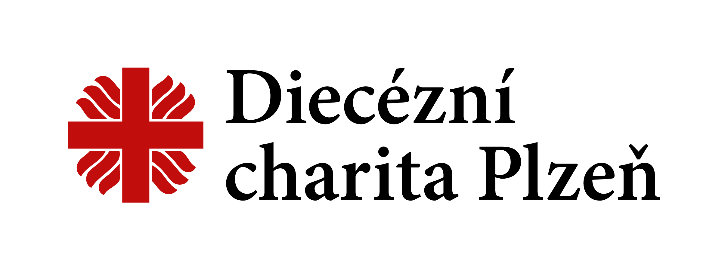 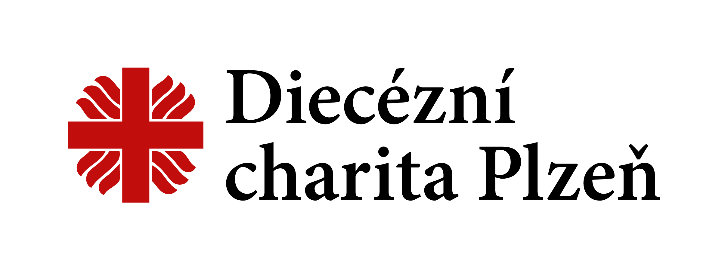 Posudek praktického lékaře o zdravotním stavuJméno:	                                                           Příjmení:		Datum narození: Adresa:  Azylový dům (Domov pro matky s dětmi v tísni - Domažlice) poskytuje pobytové služby podle zákona č. 108/2006 Sb., o sociálních službách (pomoc při zajištění stravy, poskytnutí ubytování a pomoc při uplatnění práv, oprávněných zájmů a při obstarávání osobních záležitostí).V azylovém domě není zajištěna zdravotní péče a uživatel musí být soběstačný a samostatný v běžných úkonech.Vyhláška č. 505/2006 Sb., § 36 uvádí, že poskytnutí pobytové sociální služby se vylučuje, jestliže:a) zdravotní stav osoby vyžaduje poskytnutí ústavní péče ve zdravotnickém zařízení,b) osoba není schopna pobytu v zařízení sociálních služeb z důvodu akutní infekční       nemoci, neboc) chování osoby by z důvodu duševní poruchy závažným způsobem narušovalo     kolektivní soužitíZdravotní stav UMOŽŇUJE x NEUMOŽŇUJE využívat služeb azylového domu (nehodící se škrtněte).Datum:                                                  Podpis a razítko lékaře:             